BARBECUE !!!     2022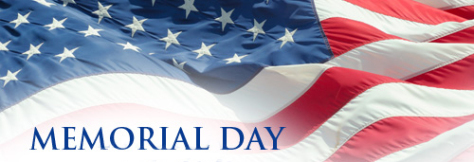 May 29th (Sunday) 5:00 pm at the PavilionBarbecue Pork Sandwiches, sides, dessertLemonade, Tea, Water provided$10.00/pp -- 8 and under -- $8.00/pc  (exact please)RSVP REQUIRED BY SUN., MAY 22NDCALL (LEAVE A MESSAGE) OR EMAIL (828)644-1090 or LADYLYD310@GMAIL.COMSilent Auction !!! BRING MONEY !!50/50 !!!  BRING MONEY!!!